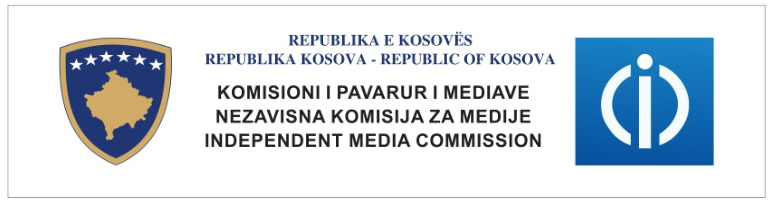 MONITORING MEDIJSKIH AUDIO-VIZUELNIH SERVISA TOKOM KAMPANJE ZA PARLAMENTARNE IZBORE - 2014Period monitoringa 28 maj – 08 juni 2014Priština, juni  2014Uvod i pravni osnov Potreba i neophodnost organizovanja monitoringa medijskih audio-vizuelnih servisa tokom izbora proizilazi  ne samo iz značaja koju imaju izbori kao politički događaji, nego i iz uloge koju Nezavisna Komisija za Medije ima u Zakonu za opšte izbore u Republici Kosovo. Nezavisna Komisija za Medije (NKM) je odgovorna za sprovođenje Zakona o Izborima od strane licenciranih (medijski audio – vizuelni servisi) .Poglavlje VIII Zakona br . 03/L-073 o Opštim Izborima u Republici Kosovo, definiše na specifičan način odredbe za "Medije tokom Izborne Kampanje".Sa ciljem procene usklađenosti medijskih audio-vizuelnih servisa sa Poglavljem VIII ovog Zakona, Odeljenje za Monitoring i Analizu NKM-a je vršio monitoring  medijskih audio-vizuelnih servisa tokom pokrivenosti kampanje za Vanredne Parlamentarne Izbore u 2014.U monitoringu je bilo uključeno 24 medijskih audio - vizuelnih servisa, od kojih su 3 nacionalne televizije, 17 regionalnih i lokalnih televizija i 4 provajdera programskih usluga (PPU) .Sa ciljem pomaganja licenciranih da deluju u skladu sa Poglavljem VIII ovog Zakona, NKM je prosledio licenciranima Vodič koji zapravo predstavlja detaljnije tumačenje odredbi Poglavlja VIII  koji se sastoji od:POGLAVLJA – I identifikacija političkog reklamiranja; POGLAVLJA – II izveštavanje o istraživanju javnog mnjenja u vezi sa izborima; iPOGLAVLJA – III period izborne tišine.Metodologija i realizacija Metodologije korišćene tokom monitoringa učinka medijskih audio-vizuelnih servisa u periodu Parlamentarnih Izbora 2014, zasnivaju se na kvantitativnim i kvalitativnim analizama.U cilju postizanja kvantitativnih pokazatelja pokrivanja predizborne kampanje rađeno je registrovanje programa, njihova kategorizacija, merenje prostora posvećenog svakom Političkom Sertifikovanom Subjektu (PSS), dizajniranje tabela za unos podataka, obrada i analiza dobijenih podataka i izrada konačnog izveštaja o medijskom pokrivenošću izborne kampanje.Kvalitetna metodologija je pokrila procenu prezentacije predizborne kampanje medijskih audio-vizuelnih servisa. U tu svrhu ocenjivano je da li su medijski audio-vizuelni servisi predstavili kampanje PSS-a na pozitivan, neutralan ili negativan način.Takođe, analizirano je da li su medijski audio-vizuelni servisi postupili u skladu sa odredbama koje proizilaze iz Poglavlja VIII Zakona o opštim izborima i Kodeksa ponašanja za Medijske audio-vizuelne servise.   Fokus monitoringa su bile vesti, izborne hronike, intervjui, debate i politički spotovi u vreme najveće gledanosti od 16:00 do 24:00 h. U ovom izveštaju, sumirani su nalazi iz monitoringa učinka medija tokom kampanje za Parlamentarne izbore 2014. Nalazi monitoringa Monitoring pokrivenosti kampanje za parlamentarne izbore tri nacionalne televizije, 17 regionalnih i lokalnih televizija i četiri (4) provajdera programskih usluga je pokazao da su medijski audio-vizuelni servisi uglavnom delovali u skladu sa Poglavljem VIII Zakona o opštim izborima u Republici Kosovo. Generalna konstatacija iz monitoringa je da pokrivenost izborne trke u ovom periodu bila uglavnom fer i nepristrasna. Što se tiče raspodele vremena za PSS, u vestima, medijski audio-vizuelni servisi su postigli veću ravnotežu u većim PSS. Ovo je i zbog činjenice da je intenzitet kampanji  i njihovih aktivnosti bio veći. Prostor za prezentaciju svojih političkih programa i aktivnosti ponuđeno je i manjim PSS.  Da bi se prenela kompletna izborna atmosfera, medijski audio-vizuelni servisi su predstavili aktivnosti PSS u vestima, izbornim hronikama, debatama, intervjuima, i reklamnim spotovima, čime je obezbeđen prostor i mogućnost za predstavljanje njihovih političkih platformi kao i  suočavanje njihovih gledišta. Medijski audio-vizuelni servisi su takođe obezbedili prostor za prezentaciju uz naplatu i besplatno PSS-ima, a emitovanje reklamnih tačaka sa nekim izuzecima je identifikovano kao što je previđeno članom 49.6 Zakona o Izborima, i nisu prešle vreme od 2 minuta predviđeno za političko reklamiranje. Smatramo da je emitovanje debata imalo uticaj na povećanje interesovanja građana za izbore i na njihov nivo informacija vezano za programe PSS. Generalno, karakteristično za emitovane debate su bila pitanja i približan prostor za sve predstavnike PSS, učesnicima debate. Ipak, u slučajevima kada je uprkos pozivu za izbornu debatu, predstavnik PSS bio odsutan, televizije su o tome obavestile gledaoce.Monitoring je takođe otkrio da je većina medijski audio-vizuelnih servisa bila pažljiva da redosled prezentacija kampanji PSS bude uravnotežen.  Tokom perioda monitoringa, medijski audio-vizuelni servisi su takođe ponudili obrazovni materijal za javno informisanje Centralne izborne komisije (CIK) u vezi sa procesom glasanja, koje smatramo da je bilo od pomoći građanima na dan izbora 8. juna 2014. Za razliku od prethodnih izbora, na Parlamentarnim izborima 2014, nije primećeno dece u reklamnim spotovima PSS. Tokom izborne kampanje 2014, nije podnet nikakav prigovor protiv medijskih audio-vizuelnih servisa.
Podaci u izveštaju vezano za prostor dat PSS-ima tiču se samo vremena najveće gledanosti od 16:00 do 24:00 časova, kada je i rađen monitoring.Otkriveni prekršaji i akcije NKM
Tokom perioda monitoringa, u suprotnosti sa odredbama Zakona o opštim izborima, odnosno člana 49, stava 6, koji određuje način identifikovanja političkog reklamiranja, otkriveni su  medijski audio-vizuelni servisi kao što su: 1st Channel , TV Prizreni , TV Vali, TV Dukagjini i Klan Kosova.Nakon poslatih obaveštenja od strane NKM o kršenju, medijski audio-vizuelni servisi koji su kršili zakon su vraćeni na pravom putu.Zbog učešća u političkim aktivnostima, u suprotnosti sa članom 22.3.1 Zakona o NKM i člana 9. Uredbe o davanju licence NKM, otkriven je Radio Top Kosova. Što se tiče kršenja, NKM je poslao Naređenje za povlačenje iz upravljanja medijskim audio - vizuelnim uslugama. Iz monitoringa izborne tišine koja je počela  07. juna od 7:00 i završila se zvaničnim zatvaranjem birališta, 8. juna 2014, utvrđeno je da je većina TV stanica koje su bile pod monitoringom radile u skladu sa Zakonom o opštim izborima i Vodičem NKM za Period izborne tišine.Suprotno zakonskim odredbama u vezi izborne tišine, odnosno članu 52.1 postupile su TV MIR u kojoj je tokom ponovnog emitovanja emisije "Glas Amerike" prikazana kampanja Srpske Liste, i Rrokum TV koja je emitovala izjavu lidera DPK Hašima Tačija koji je podizanjem prsta izjavo: „Glasao sam za novu misiju“.  
Što se tiče utvrđenih kršenja, NKM je preduzela mere iz člana 30. Zakona o NKM.Prezentacija kampanji PSS na tri nacionalne televizije  
Analize i merenja materijala emitovanih tokom perioda monitoringa su pokazala da su sve tri nacionalne televizije predstavljale kampanje PSS uglavnom na neutralan način. Što se tiče raspodele vremena one su postigle veću ravnotežu generalno kod većih PSS koje su u stvari imale i intenzivniju izbornu aktivnost.
Sve tri nacionalne televizije su bile pažljive i u smislu redosleda prezentacije kampanji PSS koje su bile relativno uravnotežene.  RADIO TELEVIZIJA KOSOVA 1 (RTK1) – sa sveobuhvatnom pokrivenošću predizbornih kampanji PSS, javna televizija Kosova je uspela da odrazi izbornu atmosferu. Izveštavanje je bilo fer i nepristrasno dok je obezbeđeni prostor bio izbalansiran i uglavnom odražavao izborne aktivnosti PSS.Nalazi monitoringa pokazuju da ovaj medijski audio – vizuelni servis bio pažljiv i što se tiče redosleda prezentacija kampanji kandidata PSS.  U debatama i intervjuima emitovanih tokom perioda monitoringa, RTK1 je predstavio izborne aktivnosti 23 PSS.
U debatama i emisijama sa analitičarima RTK1, analizirani su nastupi i objavljeni programi PSS.
Prezentacija kampanji PSS iz reda manjina na RTK1 je uglavnom emitovano u vestima na manjinskim jezicima, srpskom, bosanskom, turskom i romskom.  RTK1 je posvetio sledeći prostor PSS:Emisija na sprskom jeziku: Vesti Iz nalaza monitoringa primećuje se da je veći prostor dodeljen PSS Srpska Lista. Emisija na bosanskom jeziku: VijestiOd šest PSS pokrivene u vestima „Vjesti“, veći prostor je dat BJL i VAKAT. Tokom ovog perioda emitovana je i debata sa ovim PSS, koja je počela pre 16:00. Obračun dat u tabeli je od 16:00. Emisija na turskom jeziku: HaberU vestima “Haber”, od dva pokrivenih PSS, veći prostor je dat KDTP. Emisija na romskom jeziku: Nevipe Od četiri PSS pokrivene u vestima „Nevipe“, veći prostor je dat KNRP. Tokom ovog perioda emitovana je debata sa predstavnicima KNRP i PREBK koja je počela pre 16:00 časova. Obračun u tabeli je od 16:00 časova.  U vestima je emitovana i hronika o aktivnostima koje nisu neposredno imale veze sa izbornom kampanjom. 28.05.2014Srpski Predsednici opština na severu obustavljaju kampanju. Ministar HODŽAJ se sastao sa Vojvodom od Luksemburga. Džudistkinja Kelmendi i njeni treneri su nagrađeni od strane Ministarstva kulture.Sajam turizma i obrazovanja – govori i ministar trgovine B.NIKAJ.Povrede Odluke CIK-a za ne postavljanje postera – posteri su postavljeni od strane KDTP; nije bilo moguće dobiti izjavu od njih.					29.05.2014Srpska Lista obustavlja aktivnosti zbog glasačkih listića itd. PDS – nastaviće sa aktivnostima.	Premijer Tači inaugurirao školu u Randobravi.							30.05.2014Ministri finansija u regionu održali su sastanak u Prištini, H. Tači je otvorio radove, učestvuje i Ministar BEĆAJ (89s).									Ministar B. REDŽEPI održio sastanak sa ambasadorkom SAD i šefom OSBE-a. Ministarstvo životne okoline izdaje prvu ekološku licencu - Min. D. GAŠI. 		Na jednoj debati u vezi zdravstva – govori Min. F. AGANI. 			Kosovo posmatrač u NATO - najavljuje Dž. HALITI koji je bio u delegacija Kosova. 31.05.2014Kosovo posmatrač u NATO – najavljuje Dž. HALITI. 					Svetski dan borbe protiv duvana - Min. F. AGANI. 					01.06.2014Međunarodni dan dece – govori i predsednik Š. AHMETI.					Dodeljene su nagrade za kinematografiju - Min. M. KRASNIĆI.					02.06.2014Demokratija u akciji – prekršaji u korišćenju javnih resursa: PDK, AKR, LDK, AAK, NISMA, VV. 								Takmičenje učenika u književnosti i umetnosti -  govori i Min. R. BUJA. 		Ujedinjenje obrazovanja sa Albanijom – napominje se da će to biti uskoro potpisano od strane Min. R. BUJE.
Nemačka odbacuje medijske spekulacije da podržava jednu političku stranku – na osnovu ambasadora Nemačke. 
Demokratija u akciji - prekršaji u korišćenju javnih resursa : PDK , AKR , LDK , AAK , NISMA, VV.									03.06.2014Spisak kandidata iz Liste SRPSKA vezano za bojkotovanje izbora – navodi se da su učestvovali i predstavnici iz SLS i GI SDP.  Sporazum Kosovo - Albanija da ujedini univerzitetski sistem - govori i Min . R. BUJA.Kosovo na sastanku ministara inostranih poslova EU - učestvuje zamenik min . P Selimi.
Postavljanje kamena temeljca za fabriku gljiva A. Bahtiri  i B. Pacoli - Š. Ahmeti je rekao da nema građevinske dozvole.Reagovanje investicione kompanije.04.06.2014SRPSKA odlučuje da izađe na izbore.						SDP izjavljuje da nije informisano o tome.  							Premijer Tači na sastanku vlade poziva na demokratske izbore. Srbi danas odlučuju da učestvuju na izbore, danas postavljaju sprske predsednike na severu.  
Ambasadori Francuske i Nemačke kažu da njihove zemlje ne podržavaju bilo kakvu političku. stranku.
Lista SRPSKA počinje kampanju uprkos tome što njihove kolege na severu nisu odlučili.  
Predstavnici subjekata izvan Liste SRPSKA kažu da se za nju ne glasa. 05.06.2014Potpisan je sporazum između Ministarstva Finansija B. BEĆAJ i Švajcarske (Ambasadorka Švajcarske).										06.06.2014Ekspolozija u KEK, posete političara H. TAČI, I. MUSTAFA, R. HAJREDINAJ, A. KURTI, F. LIMAJ, F. AGANI i putem medija najavljuje se obustava izbornih aktivnosti VV i AKR.		Pres konferecija LDK – u vezi slučaja u KEK.  				Pres konferencija VV – u vezi slučaja u KEK.  				Pres konferencija AAK – u vezi slučaja u KEK.  							Lider PDK, H. TAČI, otkazuje intervju za RTK zbog slučaja u KEK.KOHA VISION (KTV) – Uprkos kritičkog pristupa i izveštavanja u negativnom kontekstu za neke pojave i nepravilnosti, analize i merenja materijala emitovanog tokom perioda monitoringa su pokazale da je ovaj medijski audio-vizuelni servis uglavnom izveštavao na uravnotežen način, nudeći priliku da PSS u pričama nude svoje stavove o pitanjima i pojavama.U vestima i izbornim hronikama posvećen je ovaj prostor za PSS:Na vestima su se emitovale i priče koje nisu bile iz kampanje, ali koje mogu da se koriste za izborni efekat. 28.05.2014Hronika o kršenju odluke CIK-a za ne stavljanje nalepnica i postera (spominje se da su NISMA, KDTP, PDK lepili puno postera).Državni službenici u kampanji - PDK kritikovan da je za spotove koristio pripadnike policije, carine itd.; Obraćanje KDI i Demokratije u akciji - kršenje Izbornog zakona od strane stranaka i Zakona o državnim službenicima od državnih službenika; Reagovali su i LDK i AAK; Ministarstvo za državnu upravu putem jedne reakcije navodi da državni službenici imaju pravo da budu članovi partija, ali ne da budu aktivno uključeni.Večera za učitelje, gde je Premijer TAČI govorio o Novoj misiji, je plaćena od strane opštine Prizren; Izjava portparola opštine, predstavnika LDK i VV kao i Demokratije u Akciji.Rubikon – Intervju sa V. SUROI-jem gde se govori o knjizi "Zmijske noge" koja će biti objavljeno uskoro. Njegove kritike o H. Tačiju, između ostalog ističe da: “Ako Tačijeva PDK pobedi to će biti neka vrsta samoubistva za Kosovo”. 	Hronika “Gaf LDK-a sa DZURNDAN” – slovački političar koji je bio protiv nezavisnosti Kosova na otvaranju kampanje LDK, njegov govor u kampanji, njegovi raniji govori, izjava PDK, E.HODŽAJ i saopštenje za javnost PDK u vezi ovoga.	Reakcija LDK u vezi izjave PDK za slučaj DZURNDAN. 		Delovi iz RUBIKON-a sa V.SUROI-jem – kritike za H.TAČIJA.29.05.2014Hronika: Napustili opštine zbog kampanje- predsednici opština trče u kampanji da bi tražili glasove. Spominju se predsednici opština iz sledećih partija: PDK, LDK, AKR, VV. Izjave  organizacija Pokret Fol, NVO INPO. 								02.06.2014Demokratija u akciji - kršenja – korišćenje javnih resursa u kampanji od strane PDK, AKR, LDK, NISMA, ometanje medija od strane PDK, VV, SLS. Hronika gde se navodi da “Da bi videli program nove misije premijera Tačija, obustavlja se rad u bolnicama Gjakovice i Mitrovice, prema Demokratiji u akciji to su neke od kršenja.....".	Umire dete bolesno od leukemije koje je trebalo da se leči iz državnog fonda, i to zbog kašnjenja u procedurama.								Reakcija Ministarstva Zdravlja – kažu da se kod deteta kasnilo sa apliciranjem.	03.06.2014Postavljanje kamena temeljca za fabriku gljiva A. BAHTIRI i B. PACOLI - Š. AHMETI kaže da ne poseduju građevinsku dozvolu.								Reakcija kompanije koja je investirala u fabrici gljiva.				04.06.2014	Neostvarena obećanja i od strane TAČIJA i od ostalih (sa pogledom kampanje PDK, LDK, NISMA, AAK, AKR) – kažu analisti. 						LDK kaže da su bili ometeni od strane militanata PDK u Berdoniću. 				05.06.2014Prema Reuters-u: TAČI doživljava pad popularnosti.				Partije nastavljaju sa kršenjima – zbog kampanje PDK, škole u Drenasu su se zatvorile ranije- reaguje grana LDK u Drenasu. 							06.06.2014Partije LDK i AAK  na konferencijama za štampu traže odgovornost za slučaj eksplozije u KEK-u.									LDK i PDK raspravljaju oko MERKEL - LDK predstavlja pismo MERKEL, PDK poziv za TAČIJA za sastanak u Berlinu.									TELEVIZIJA 21 (TV21) –Kampanja i aktivnosti  PSS, u izbornim hronikama u okviru vesti, su se prezentovale na korektan i nestranački način. Tokom rasprava su se pružale mogućnosti za pregled programa uglavnom za veće PSS.  Prostor pružen za PSS:Na vestima su se emitovale i priče koje nisu bile iz kampanja, ali koje su mogle da se koriste izbornom efektu.		29.05.2014Grupa za pravne i političke studije- država zloupotrebljava javnu vlast tokom kampanje.	30.05.2014Regionalna konferencija za ekonomiju - H.TAČI, Min. B. Bećaj.				30.05.2014					Međunarodni dan protiv pušenja - Min. F.Agani.						Regionalne privredne komore raspravljaju o saradnji – Govori Predsednica M.K.Lila.		01.06.2014		Min. M. KRASNIĆI deli priznanja u oblasti kinematografije.				02.06.2014	Demokratija u akciji- Slučajevi kršenja o korišćenju javnih resursa tokom kampanje: PDK, LDK, VV, AKR, AAK, NISMA – slučajevi ometanja medija: PDK, VV, SLS.		Političari drže kampanju na terenu tokom svečanog otvaranja jednog vodovoda koji je napravljen sa parama poreskih obveznika- vide se delovi tokom sečenja vrpce Min. E. HODŽAJ, zamenica Premijera Edita TAHIRI.									03.06.2014	Postavljanje kamena temeljca za fabriku gljiva A. Bahtiri i B. Pacoli - Š. Ahmeti kaže da nemaju građevinsku dozvolu.							04.06.2014Predstavnici srpskih entiteta van Srpske Liste pozivaju za neglasanje liste.	06.06.2014						Slučaj u KEK - Izjave H.THACI, I.MUSTAFA, A.KURTI, B.PACOLLI F.LIMAJ i R.HAJREDINAJ.							Rat sa posterima u Skenderaj – izjave PDK i NISMA u Skenderaj.			Audio-vizuelni mediji sa regionalnom i lokalnom pokrivenošću Tokom perioda kampanje za Parlamentarne izbore 2014, audio-vizuelni mediji sa regionalnom i lokalnom pokrivenošću, uglavnom su se fokusirali na prezentaciji kampanja PSS-a u opštinama i regionima gde deluju. REGION PEĆITV DUKAGJINI – Ovaj audio-vizuelni medij je bio uglavnom bio korektan tokom prezentacije izborne kampanje PSS-a. Na vestima i izbornim hronikama više prostora je pružio LDK i AAK. U emisijama tipa rasprave i intervjua, prostor pružen većim PSS-ima je bio uglavnom izbalansiran. Vredi pomenuti takođe i da su se tokom vesti emitovale i priče koje su indirektno povezane sa izborima, koje ne možemo da klasifikujemo kao kampanje. U ovim pričama su obuhvaćene LDK, AAK, AKR, PDK i VV. Priče su se odnosile na razne aktivnosti lidera PSS-a ili na predsednike opština. Na vestima i izbornim hronikama ovaj prostor je bio namenjen PSS:TV SYRI VISION – Za vreme predstavljanja kampanja PSS-a na vestima i predizbornim hronikama, uočeno je da je TV Syri Vizion dao najviše prostora PDK i AAK. Uprkos razlika u ponuđenom prostoru, izveštavanje o kampanjama bilo je korektno i nepristrasno. (Zbog tehničkih problema u arhiviranju, u tabeli nije uključen monitoring za datume 30, 31 maj i 1 jun).U emitovanju vesti i izbornih hronika, posvećen je sledeći prostor za PSS: Treba takođe napomenuti da je za vreme emitovanja vesti obuhvaćene i priče koje su bile indirektno povezane za izbore, ali koje ne možemo uvrstiti u kampanju. U ovim pričama su uključene AKR, PDK i AAK.REGION PRIZRENAMedijski audio-vizuelni servisi ovog regiona, TV Prizren, TV Opinion i TV Besa, posvetili su znatno više prostora u hronikama i u vestima političkom subjektu PDK. Na televizijama ovog regiona nisu ostvarene besplatne debate i razgovori sa predstavnicima PSS-a.TV BALKAN – nije uopšte pokrio period predizborne kampanje.TV PRIZREN – U emitovanju vesti i predizbornih hronika znatno veći prostor je posvetio PDK, zatim Inicijativi. TV Prizren nije ponudio druge oblike predstavljanja kampanje kao što su debate ili razgovori.Izveštavanje je uglavnom bilo nepristrasno. U periodu monitoringa posvećen je sledeći prostor PSS: TV OPINION – Monitoring rada ovog medijskog audio-vizuelnog servisa, potvrdilo je da je za vreme predstavljanja predizborne kampanje za opšte izbore 2014, TV Opinion uglavnom izveštavao na korektan način. Što se tiče ponuđenog prostora, PDK je bio najviše zastupljen na vestima i predizbornim hronikama. U izdanjima vesti i predizbornih hronika posvećen je sledeći prostor PSS: TV BESA – Izveštavanje je bilo uglavnom korektno. U emitovanju vesti i predizbornih hronika, ova televizija je vidljivo favorizovala PDK, zatim Inicijativu. TV Besa je posvetila sledeći prostor PSS: REGION GNJILANATV VALI – U vestima/izbornim hronikama, najveći prostor je odvojen za LDK, zatim sledi VV. Dok je emitovana samo debata/intervju sa VV. U vestima i izbornim hronikama odvojila je ovaj prostor za PSS: TV PULS – u vestima najveći prostor je odvojen za Srpsku Listu, dok je na debatama/intervjuima najveći prostor odvojen za PDS, a zatim sledi PDP. Odvojeni prostor za PSS: REGION UROSEVACATV FESTINA – pokrila je kampanju i aktivnosti PSS-a u Opštini Uroševac. U toku monitoringa bilo je vidljivo da TV Festina nije emitovala debate ili intervjue. Jedina forma pokrivanja izborne kampanje bile su hronike sa predizbornih aktivnosti PSS-a koje su bile izbalansirane. Izveštavanje je bilo korektno i nepristrasno.TV Festina je odvojila ovaj prostor za PSS: TV HERC – najveći prostor vesti/hronike je odvojen za Srpsku Listu, zatim sledi PDS. Dok je na debatama/intervjuima prva PDS, a zatim sledi Srpska Lista.Odvojeni prostor za PSS: TV TEMA – U vestima su emitovane predizborne aktivnosti PSS-a u Uroševcu. Najveći prostor je odvojen za LDK i PDK. Dok je na debatama prostor bio izbalansiran za 7 PSS-a. TV LIRIA – Posredstvom emitovanih izbornih hronika ovaj audio-vizuelni medij je pokrio izbornu kampanju PSS-a uglavnom u Opštini Uroševac. U ovim hronikama najveći prostor je odvojen za dva najveća politička subjekta, PDK i LDK. TV Liria je bila pažljiva i u sledu predstavljanja kampanja PSS-a. Ova televizija je odvojila ovaj prostor za PSS: REGION MITROVICETV MITROVICA – U periodu monitoringa nije pokrila aktivnosti izborne kampanje PSS-a. U toku ovog perioda emitovane su jedino aktivnosti predsednika opštine Mitrovice koje nisu bile u okviru izborne kampanje.TV MIR – Zbog bojkota izbora od strane srpskih PSS-a, ova medijska kuća je pokrila veoma malo izbornih aktivnosti PSS-a. Odvojeni prostor za debate je bio izbalansiran za tri srpska PSS-a koji su pokriveni. Razlika u prostoru odvojenom za debate je iz razloga što se Srpska Lista nije odazvala pozivu da učestvuje na debatama.TV MOST – U vestima/izbornim hronikama, skoro ceo prostor je odvojen za PSS Srpska Lista.Ova televizija je odvojila ovaj prostor za PSS: Provajderi Programskih Usluga (PPU)RADIO TELEVIZIJA KOSOVO 2 (RTK2) – najveći prostor je odvojen za tri srpske partije: PDS, PDP i Srpska Lista. Ova poslednja, i pored poziva, zbog bojkota nije učestvovala na organizovanim debatama.Osim srpskim PSS-a, RTK2 je ponudila prostor za predstavljanje i PSS-a drugih zajednica. Izveštavanje je bilo neutralno.   Dodeljeni prostor za PSS: KLAN KOSOVA – Je emitovala izborne aktivnosti najvećih PSS-a. Izveštavanje je bilo korektno i nepristrasno.Osim izbornih aktivnosti koje su predstavljene u vestima, Klan Kosova je ponudila i debate na kojima su PSS-i imali mogućnost da objave svoje političke platforme. Prostor dodeljen na debatama je bio uglavnom jednak.Dodeljeni prostor za PSS:RROKUM TV – U vestima/izbornim hronikama, dodeljeni prostor za najveće PSS-e bio je uglavnom izjednačen.Dok je na debatama/intervjuima, najveći prostor odvojen za AAK, sledi PDK, VV i LDK.Dodeljeni prostor za PSS:FIRST CHANNEL – U vestima vidljivo najveći prostor dodeljen je LDK. Dok je na debatama najveći prostor odvojen za AAK i LDK.Uopšte, vidljivo je iz podataka da su favorizovane LDK i AAK.Dodeljeni prostor za PSS:RTK1             Period monitoringa: 28.05.2014-06.06.2014        Vreme monitoringa: 16:00-24:00RTK1             Period monitoringa: 28.05.2014-06.06.2014        Vreme monitoringa: 16:00-24:00RTK1             Period monitoringa: 28.05.2014-06.06.2014        Vreme monitoringa: 16:00-24:00RTK1             Period monitoringa: 28.05.2014-06.06.2014        Vreme monitoringa: 16:00-24:00RTK1             Period monitoringa: 28.05.2014-06.06.2014        Vreme monitoringa: 16:00-24:00RTK1             Period monitoringa: 28.05.2014-06.06.2014        Vreme monitoringa: 16:00-24:00RTK1             Period monitoringa: 28.05.2014-06.06.2014        Vreme monitoringa: 16:00-24:00RTK1             Period monitoringa: 28.05.2014-06.06.2014        Vreme monitoringa: 16:00-24:00RTK1             Period monitoringa: 28.05.2014-06.06.2014        Vreme monitoringa: 16:00-24:00RTK1             Period monitoringa: 28.05.2014-06.06.2014        Vreme monitoringa: 16:00-24:00Br.Vesti/hronikaVesti/hronikaVesti/hronikaDebate/intervjuiDebate/intervjuiDebate/intervjuiUkupno vremeUkupno vremeBr.PSSVreme  (s)%PSSVreme (s)%Vreme (s)%1PDK547222.18978PDK4295016.079944842216.596352LDK539421.87348LDK4507716.876265047117.298633AAK383215.53933AAK4452016.667734835216.572354VV336213.63341VV4447716.651634783916.396535AKR325513.19951AKR4523816.936544849316.620686NISMA257110.42579NISMA4484116.787914741216.250187PF7192.915653PF007190.2464338IRDK550.223033IRDK00550.018851Ukupno24660100267103100291763100RTK1             Period monitoringa: 28.05.2014-06.06.2014        Vreme monitoringa: 16:00-24:00RTK1             Period monitoringa: 28.05.2014-06.06.2014        Vreme monitoringa: 16:00-24:00RTK1             Period monitoringa: 28.05.2014-06.06.2014        Vreme monitoringa: 16:00-24:00RTK1             Period monitoringa: 28.05.2014-06.06.2014        Vreme monitoringa: 16:00-24:00RTK1             Period monitoringa: 28.05.2014-06.06.2014        Vreme monitoringa: 16:00-24:00RTK1             Period monitoringa: 28.05.2014-06.06.2014        Vreme monitoringa: 16:00-24:00RTK1             Period monitoringa: 28.05.2014-06.06.2014        Vreme monitoringa: 16:00-24:00RTK1             Period monitoringa: 28.05.2014-06.06.2014        Vreme monitoringa: 16:00-24:00RTK1             Period monitoringa: 28.05.2014-06.06.2014        Vreme monitoringa: 16:00-24:00RTK1             Period monitoringa: 28.05.2014-06.06.2014        Vreme monitoringa: 16:00-24:00Br.Vesti/HronikaVesti/HronikaVesti/HronikaDebate/intervjuiDebate/intervjuiDebate/intervjuiUkupno vreme Ukupno vreme Br.PSS Vreme (s)%PSSVreme (s)%Vreme (s)%1SRPSKA LISTA34252.77778SRPSKA LISTA34252.777782PDS24037.03704PDS24037.037043PDP6610.18519PDP6610.18519Ukupno648 100 648100RTK1            Period monitoringa: 28.05.2014-06.06.2014        Vreme monitoringa: 16:00-24:00RTK1            Period monitoringa: 28.05.2014-06.06.2014        Vreme monitoringa: 16:00-24:00RTK1            Period monitoringa: 28.05.2014-06.06.2014        Vreme monitoringa: 16:00-24:00RTK1            Period monitoringa: 28.05.2014-06.06.2014        Vreme monitoringa: 16:00-24:00RTK1            Period monitoringa: 28.05.2014-06.06.2014        Vreme monitoringa: 16:00-24:00RTK1            Period monitoringa: 28.05.2014-06.06.2014        Vreme monitoringa: 16:00-24:00RTK1            Period monitoringa: 28.05.2014-06.06.2014        Vreme monitoringa: 16:00-24:00RTK1            Period monitoringa: 28.05.2014-06.06.2014        Vreme monitoringa: 16:00-24:00RTK1            Period monitoringa: 28.05.2014-06.06.2014        Vreme monitoringa: 16:00-24:00RTK1            Period monitoringa: 28.05.2014-06.06.2014        Vreme monitoringa: 16:00-24:00Br.Vesti/hronikaVesti/hronikaVesti/hronikaDebate/intervjuiDebate/intervjuiDebate/intervjuiUkupno vreme Ukupno vreme Br.PSSVreme (s)%PSSVreme (s)%Vreme (s)%1BJL49927.10483BJL64416.66667114320.035062BSDAK26914.61162BSDAK64416.6666791316.003513VAKAT48726.45301VAKAT64416.66667113119.824724NDS31216.94731NDS64416.6666795616.757235SDA 27414.88322SDA 64416.6666791816.091156CDU00CDU64416.6666764411.28834Ukupno184110038641005705100RTK1             Period monitoringa: 28.05.2014-06.06.2014        Vreme monitoringa: 16:00-24:00RTK1             Period monitoringa: 28.05.2014-06.06.2014        Vreme monitoringa: 16:00-24:00RTK1             Period monitoringa: 28.05.2014-06.06.2014        Vreme monitoringa: 16:00-24:00RTK1             Period monitoringa: 28.05.2014-06.06.2014        Vreme monitoringa: 16:00-24:00RTK1             Period monitoringa: 28.05.2014-06.06.2014        Vreme monitoringa: 16:00-24:00RTK1             Period monitoringa: 28.05.2014-06.06.2014        Vreme monitoringa: 16:00-24:00RTK1             Period monitoringa: 28.05.2014-06.06.2014        Vreme monitoringa: 16:00-24:00RTK1             Period monitoringa: 28.05.2014-06.06.2014        Vreme monitoringa: 16:00-24:00RTK1             Period monitoringa: 28.05.2014-06.06.2014        Vreme monitoringa: 16:00-24:00RTK1             Period monitoringa: 28.05.2014-06.06.2014        Vreme monitoringa: 16:00-24:00Br.Vesti/hronikaVesti/hronikaVesti/hronikaDebate/intervjuiDebate/intervjuiDebate/intervjuiUkupno vremeUkupno vremeBr.PSSVreme (s)%PSSVreme (s)%Vreme (s)%1KDTP108258.45489KDTP00108258.454892KTAP76941.54511KTAP0076941.54511Ukupno1851100001851100RTK1             Period monitoringa: 28.05.2014-06.06.2014        Vreme monitoringa: 16:00-24:00RTK1             Period monitoringa: 28.05.2014-06.06.2014        Vreme monitoringa: 16:00-24:00RTK1             Period monitoringa: 28.05.2014-06.06.2014        Vreme monitoringa: 16:00-24:00RTK1             Period monitoringa: 28.05.2014-06.06.2014        Vreme monitoringa: 16:00-24:00RTK1             Period monitoringa: 28.05.2014-06.06.2014        Vreme monitoringa: 16:00-24:00RTK1             Period monitoringa: 28.05.2014-06.06.2014        Vreme monitoringa: 16:00-24:00RTK1             Period monitoringa: 28.05.2014-06.06.2014        Vreme monitoringa: 16:00-24:00RTK1             Period monitoringa: 28.05.2014-06.06.2014        Vreme monitoringa: 16:00-24:00RTK1             Period monitoringa: 28.05.2014-06.06.2014        Vreme monitoringa: 16:00-24:00RTK1             Period monitoringa: 28.05.2014-06.06.2014        Vreme monitoringa: 16:00-24:00Br.Vesti/hronikaVesti/hronikaVesti/hronikaDebate/intervjuiDebate/intervjuiDebate/intervjuiUkupno vreme Ukupno vreme Br.PSSVreme (s)%PSSVreme (s)%Vreme (s)%1KNRP74450.85441KNRP2505099450.636782PAI24616.81476PAI0024612.531843PREBK41428.29802PREBK2505066433.825784PDAK594.032809PDAK00593.005604Ukupno 14631005001001963100TV KTV             Period monitoringa: 28.05.2014-06.06.2014        Vreme monitoringa: 16:00-24:00TV KTV             Period monitoringa: 28.05.2014-06.06.2014        Vreme monitoringa: 16:00-24:00TV KTV             Period monitoringa: 28.05.2014-06.06.2014        Vreme monitoringa: 16:00-24:00TV KTV             Period monitoringa: 28.05.2014-06.06.2014        Vreme monitoringa: 16:00-24:00TV KTV             Period monitoringa: 28.05.2014-06.06.2014        Vreme monitoringa: 16:00-24:00TV KTV             Period monitoringa: 28.05.2014-06.06.2014        Vreme monitoringa: 16:00-24:00TV KTV             Period monitoringa: 28.05.2014-06.06.2014        Vreme monitoringa: 16:00-24:00TV KTV             Period monitoringa: 28.05.2014-06.06.2014        Vreme monitoringa: 16:00-24:00TV KTV             Period monitoringa: 28.05.2014-06.06.2014        Vreme monitoringa: 16:00-24:00TV KTV             Period monitoringa: 28.05.2014-06.06.2014        Vreme monitoringa: 16:00-24:00Br.Vesti/hronikaVesti/hronikaVesti/hronikaDebate/intervjuiDebate/intervjuiDebate/intervjuiUkupno vremeUkupno vremeBr.PSSVesti (s)%PSSVesti (s)%Vesti  (s)%1PDK58213.75887PDK681316.95789739516.653152LDK77018.20331LDK838120.86071915120.607583AAK73017.25768AAK560313.94614633314.261594VV70916.76123VV884922.02559955821.524125AKR73817.44681AKR595214.81481669015.065536NISMA53212.57683NISMA457811.39486511011.507457PF862.033097PF00860.1936688PAI831.962175PAI00830.186912Ukupno42301004017610044406100TV 21            Period monitoringa: 28.05.2014-06.06.2014        Vreme monitoringa: 16:00-24:00TV 21            Period monitoringa: 28.05.2014-06.06.2014        Vreme monitoringa: 16:00-24:00TV 21            Period monitoringa: 28.05.2014-06.06.2014        Vreme monitoringa: 16:00-24:00TV 21            Period monitoringa: 28.05.2014-06.06.2014        Vreme monitoringa: 16:00-24:00TV 21            Period monitoringa: 28.05.2014-06.06.2014        Vreme monitoringa: 16:00-24:00TV 21            Period monitoringa: 28.05.2014-06.06.2014        Vreme monitoringa: 16:00-24:00TV 21            Period monitoringa: 28.05.2014-06.06.2014        Vreme monitoringa: 16:00-24:00TV 21            Period monitoringa: 28.05.2014-06.06.2014        Vreme monitoringa: 16:00-24:00TV 21            Period monitoringa: 28.05.2014-06.06.2014        Vreme monitoringa: 16:00-24:00TV 21            Period monitoringa: 28.05.2014-06.06.2014        Vreme monitoringa: 16:00-24:00Br.Vesti/hronikaVesti/hronikaVesti/hronikaDebate/intervjuiDebate/intervjuiDebate/intervjuiUkupno vreme Ukupno vreme Br.PSSVreme (s)%PSSVreme(s)%Vreme (s)%1PDK192015.00703PDK5640815.91945832815.88762LDK221517.3128LDK6215317.540756436817.53283AAK231418.0866AAK5716216.132195947616.20034VV217817.0236VV5711916.120065929716.151545AKR202615.83555AKR5658315.968795860915.964146NISMA168013.13116NISMA4019911.344914187911.407167PF3662.860716PF247116.973909250776.8305698PAI950.742536PAI00950.025876Ukupno12794100354335100367129100TV Dukagjini          Period minitoringa: 28.05.2014-06.06.2014        Vreme monitoringa: 16:00-24:00TV Dukagjini          Period minitoringa: 28.05.2014-06.06.2014        Vreme monitoringa: 16:00-24:00TV Dukagjini          Period minitoringa: 28.05.2014-06.06.2014        Vreme monitoringa: 16:00-24:00TV Dukagjini          Period minitoringa: 28.05.2014-06.06.2014        Vreme monitoringa: 16:00-24:00TV Dukagjini          Period minitoringa: 28.05.2014-06.06.2014        Vreme monitoringa: 16:00-24:00TV Dukagjini          Period minitoringa: 28.05.2014-06.06.2014        Vreme monitoringa: 16:00-24:00TV Dukagjini          Period minitoringa: 28.05.2014-06.06.2014        Vreme monitoringa: 16:00-24:00TV Dukagjini          Period minitoringa: 28.05.2014-06.06.2014        Vreme monitoringa: 16:00-24:00TV Dukagjini          Period minitoringa: 28.05.2014-06.06.2014        Vreme monitoringa: 16:00-24:00TV Dukagjini          Period minitoringa: 28.05.2014-06.06.2014        Vreme monitoringa: 16:00-24:00br.Vestu/hronikaVestu/hronikaVestu/hronikaDebate/intervjuiDebate/intervjuiDebate/intervjuiUkupno vreme Ukupno vreme br.PSSVesti (s)%PSSVesti (s)%Vesti (s)%1 PDK148312.05103 PDK122016.86714270313.833872 LDK329426.76743 LDK123517.07452452923.179283 AAK303924.69527 AAK117016.17586420921.541534VV130010.56395 VV131018.11143261013.35795 IRDK6124.973184 IRDK006123.1321976 NISMA12009.751341 NISMA 120016.59063240012.283137 AKR10408.451162 AKR109815.18042213810.942228 PLE3382.746628 PLE003381.729874900000Ukupno12306100723310019539100TV Syri Vision        Period monitoringa:                                          Vreme monitoringa: 16:00-24:00TV Syri Vision        Period monitoringa:                                          Vreme monitoringa: 16:00-24:00TV Syri Vision        Period monitoringa:                                          Vreme monitoringa: 16:00-24:00TV Syri Vision        Period monitoringa:                                          Vreme monitoringa: 16:00-24:00TV Syri Vision        Period monitoringa:                                          Vreme monitoringa: 16:00-24:00TV Syri Vision        Period monitoringa:                                          Vreme monitoringa: 16:00-24:00TV Syri Vision        Period monitoringa:                                          Vreme monitoringa: 16:00-24:00TV Syri Vision        Period monitoringa:                                          Vreme monitoringa: 16:00-24:00TV Syri Vision        Period monitoringa:                                          Vreme monitoringa: 16:00-24:00TV Syri Vision        Period monitoringa:                                          Vreme monitoringa: 16:00-24:00Br.Vesti/kronikaVesti/kronikaVesti/kronikaDebate/intervjuiDebate/intervjuiDebate/intervjuiUkupno vreme Ukupno vreme Br.PSSVreme (s)%PSSVreme (s)%Vreme (s)%1 PDK650325.65488650325.654882AAK601723.73757601723.737573VV277310.93972277310.939724NISMA19917.85466319917.8546635AKR396815.65409396815.654096LDK348113.73284348113.732847PF 4351.7161124351.7161128PLE1800.7101151800.710115Ukupno253481000025348100TV Prizreni         Period monitoringa: 28.05.2014-06.06.2014        Vreme monitoringa: 16:00-24:00TV Prizreni         Period monitoringa: 28.05.2014-06.06.2014        Vreme monitoringa: 16:00-24:00TV Prizreni         Period monitoringa: 28.05.2014-06.06.2014        Vreme monitoringa: 16:00-24:00TV Prizreni         Period monitoringa: 28.05.2014-06.06.2014        Vreme monitoringa: 16:00-24:00TV Prizreni         Period monitoringa: 28.05.2014-06.06.2014        Vreme monitoringa: 16:00-24:00TV Prizreni         Period monitoringa: 28.05.2014-06.06.2014        Vreme monitoringa: 16:00-24:00TV Prizreni         Period monitoringa: 28.05.2014-06.06.2014        Vreme monitoringa: 16:00-24:00TV Prizreni         Period monitoringa: 28.05.2014-06.06.2014        Vreme monitoringa: 16:00-24:00TV Prizreni         Period monitoringa: 28.05.2014-06.06.2014        Vreme monitoringa: 16:00-24:00TV Prizreni         Period monitoringa: 28.05.2014-06.06.2014        Vreme monitoringa: 16:00-24:00Br.Vesti/hronikaVesti/hronikaVesti/hronikaDebate/intervjuiDebate/intervjuiDebate/intervjuiUkupno vreme Ukupno vreme Br.PSSVreme (s)%PSSVreme (s)%Vreme (s)%1PDK851043.27485PDK00851043.274852NISMA545227.72438NISMA00545227.724383LDK262613.35367LDK00262613.353674VV227911.58912VV00227911.589125AAK1620.823799AAK001620.8237996AKR6363.234172AKR006363.234172Ukupno196651000019665100TV OPINION      Period monitoringa: 28.05.2014-06.06.2014       Vreme monitoringa: 16:00-24:00TV OPINION      Period monitoringa: 28.05.2014-06.06.2014       Vreme monitoringa: 16:00-24:00TV OPINION      Period monitoringa: 28.05.2014-06.06.2014       Vreme monitoringa: 16:00-24:00TV OPINION      Period monitoringa: 28.05.2014-06.06.2014       Vreme monitoringa: 16:00-24:00TV OPINION      Period monitoringa: 28.05.2014-06.06.2014       Vreme monitoringa: 16:00-24:00TV OPINION      Period monitoringa: 28.05.2014-06.06.2014       Vreme monitoringa: 16:00-24:00TV OPINION      Period monitoringa: 28.05.2014-06.06.2014       Vreme monitoringa: 16:00-24:00TV OPINION      Period monitoringa: 28.05.2014-06.06.2014       Vreme monitoringa: 16:00-24:00TV OPINION      Period monitoringa: 28.05.2014-06.06.2014       Vreme monitoringa: 16:00-24:00TV OPINION      Period monitoringa: 28.05.2014-06.06.2014       Vreme monitoringa: 16:00-24:00Br.Vesti/hronikaVesti/hronikaVesti/hronikaDebate/intervjuiDebate/intervjuiDebate/intervjuiUkupno vremeUkupno vremeBr.PSSVreme(s)%PSSVreme (s)%Vreme (s)%1PDK620644.43331PDK00620644.433312VV313722.46008VV00313722.460083LDK202214.47698LDK00202214.476984NISMA192213.76101NISMA00192213.761015AAK6804.868619AAK006804.868619Ukupno139671000013967100TV BESA          Period monitoringa: 28.05.2014-06.06.2014        Vreme monitoringa: 16:00-24:00TV BESA          Period monitoringa: 28.05.2014-06.06.2014        Vreme monitoringa: 16:00-24:00TV BESA          Period monitoringa: 28.05.2014-06.06.2014        Vreme monitoringa: 16:00-24:00TV BESA          Period monitoringa: 28.05.2014-06.06.2014        Vreme monitoringa: 16:00-24:00TV BESA          Period monitoringa: 28.05.2014-06.06.2014        Vreme monitoringa: 16:00-24:00TV BESA          Period monitoringa: 28.05.2014-06.06.2014        Vreme monitoringa: 16:00-24:00TV BESA          Period monitoringa: 28.05.2014-06.06.2014        Vreme monitoringa: 16:00-24:00TV BESA          Period monitoringa: 28.05.2014-06.06.2014        Vreme monitoringa: 16:00-24:00TV BESA          Period monitoringa: 28.05.2014-06.06.2014        Vreme monitoringa: 16:00-24:00TV BESA          Period monitoringa: 28.05.2014-06.06.2014        Vreme monitoringa: 16:00-24:00Br.Vesti/hronikaVesti/hronikaVesti/hronikaDebate/intervjuiDebate/intervjuiDebate/intervjuiUkupno vreme Ukupno vreme Br.PSSVreme (s)%PSSVreme (s)%Vreme (s)%1PDK1410747.00297PDK001410747.002972LDK311110.36551LDK00311110.365513NISMA848128.25775NISMA00848128.257754VV396213.20095VV00396213.200955AKR1690.563089AKR001690.5630896AAK540.179922AAK00540.1799227KDTP1290.429814KDTP001290.429814Ukupno300131000030013100TV VALI             Period monitoringa: 28.05.2014-06.06.2014        Vreme monitoringa: 16:00-24:00TV VALI             Period monitoringa: 28.05.2014-06.06.2014        Vreme monitoringa: 16:00-24:00TV VALI             Period monitoringa: 28.05.2014-06.06.2014        Vreme monitoringa: 16:00-24:00TV VALI             Period monitoringa: 28.05.2014-06.06.2014        Vreme monitoringa: 16:00-24:00TV VALI             Period monitoringa: 28.05.2014-06.06.2014        Vreme monitoringa: 16:00-24:00TV VALI             Period monitoringa: 28.05.2014-06.06.2014        Vreme monitoringa: 16:00-24:00TV VALI             Period monitoringa: 28.05.2014-06.06.2014        Vreme monitoringa: 16:00-24:00TV VALI             Period monitoringa: 28.05.2014-06.06.2014        Vreme monitoringa: 16:00-24:00TV VALI             Period monitoringa: 28.05.2014-06.06.2014        Vreme monitoringa: 16:00-24:00TV VALI             Period monitoringa: 28.05.2014-06.06.2014        Vreme monitoringa: 16:00-24:00Br.Vesti/hronikaVesti/hronikaVesti/hronikaDebate/intervjuiDebate/intervjuiDebate/intervjuiUkupno vreme Ukupno vreme Br.PSSVreme (s)%PSSVreme (s)%Vreme (s)%1PDK107719.1637PDK0010776.6604822LDK147526.24555LDK0014759.1218313NISMA70212.4911NISMA007024.3413734AKR58610.42705AKR005863.6239955VV105318.73665VV105501001160371.756346AAK60610.78292AAK006063.7476817SRPSKA550.978648SRPSKA00550.3401368PDS661.174377PDS00660.408163Ukupno56201001055010016170100TV PULS       Period monitoringa: 28.05.2014-06.06.2014        Vreme monitoringa: 16:00-24:00TV PULS       Period monitoringa: 28.05.2014-06.06.2014        Vreme monitoringa: 16:00-24:00TV PULS       Period monitoringa: 28.05.2014-06.06.2014        Vreme monitoringa: 16:00-24:00TV PULS       Period monitoringa: 28.05.2014-06.06.2014        Vreme monitoringa: 16:00-24:00TV PULS       Period monitoringa: 28.05.2014-06.06.2014        Vreme monitoringa: 16:00-24:00TV PULS       Period monitoringa: 28.05.2014-06.06.2014        Vreme monitoringa: 16:00-24:00TV PULS       Period monitoringa: 28.05.2014-06.06.2014        Vreme monitoringa: 16:00-24:00TV PULS       Period monitoringa: 28.05.2014-06.06.2014        Vreme monitoringa: 16:00-24:00TV PULS       Period monitoringa: 28.05.2014-06.06.2014        Vreme monitoringa: 16:00-24:00TV PULS       Period monitoringa: 28.05.2014-06.06.2014        Vreme monitoringa: 16:00-24:00Br.Vesti/hronikaVesti/hronikaVesti/hronikaDebate/intervjuiDebate/intervjuiDebate/intervjuiUkupno vreme Ukupno vreme Br.PSSVreme(s)%PSSVreme (s)%Vreme (s)%1SLS17417.61134SLS001740.7622222SDP707.08502SDP300013.73626307013.44843SRPSKA69570.34413SRPSKA006953.0445074PDS383.846154PDS10920501095848.002455PDP00PDP792036.26374792034.694246LDK111.11336LDK00110.048186Ukupno9881002184010022828100TV Festina    Period monitoringa: 28.05.2014-06.06.2014        Vreme monitoringa: 16:00-24:00TV Festina    Period monitoringa: 28.05.2014-06.06.2014        Vreme monitoringa: 16:00-24:00TV Festina    Period monitoringa: 28.05.2014-06.06.2014        Vreme monitoringa: 16:00-24:00TV Festina    Period monitoringa: 28.05.2014-06.06.2014        Vreme monitoringa: 16:00-24:00TV Festina    Period monitoringa: 28.05.2014-06.06.2014        Vreme monitoringa: 16:00-24:00TV Festina    Period monitoringa: 28.05.2014-06.06.2014        Vreme monitoringa: 16:00-24:00TV Festina    Period monitoringa: 28.05.2014-06.06.2014        Vreme monitoringa: 16:00-24:00TV Festina    Period monitoringa: 28.05.2014-06.06.2014        Vreme monitoringa: 16:00-24:00TV Festina    Period monitoringa: 28.05.2014-06.06.2014        Vreme monitoringa: 16:00-24:00TV Festina    Period monitoringa: 28.05.2014-06.06.2014        Vreme monitoringa: 16:00-24:00Br.Vesti/kronikaVesti/kronikaVesti/kronikaDebate/intervjuiDebate/intervjuiDebate/intervjuiUkupno vremeUkupno vremeBr.PSSVreme (s)%PSSVreme (s)%Vesti (s)%1LDK90014.28571LDK090014.285712PAI90014.28571PAI090014.285713AAK90014.28571AAK090014.285714AKR90014.28571AKR090014.285715NISMA90014.28571NISMA090014.285716PDAK90014.28571PDAK090014.285717PDK90014.28571PDK090014.28571Ukupno6300100006300100TV HERC    Period monitoringa: 28.05.2014-06.06.2014        Vreme monitoringa: 16:00-24:00TV HERC    Period monitoringa: 28.05.2014-06.06.2014        Vreme monitoringa: 16:00-24:00TV HERC    Period monitoringa: 28.05.2014-06.06.2014        Vreme monitoringa: 16:00-24:00TV HERC    Period monitoringa: 28.05.2014-06.06.2014        Vreme monitoringa: 16:00-24:00TV HERC    Period monitoringa: 28.05.2014-06.06.2014        Vreme monitoringa: 16:00-24:00TV HERC    Period monitoringa: 28.05.2014-06.06.2014        Vreme monitoringa: 16:00-24:00TV HERC    Period monitoringa: 28.05.2014-06.06.2014        Vreme monitoringa: 16:00-24:00TV HERC    Period monitoringa: 28.05.2014-06.06.2014        Vreme monitoringa: 16:00-24:00TV HERC    Period monitoringa: 28.05.2014-06.06.2014        Vreme monitoringa: 16:00-24:00TV HERC    Period monitoringa: 28.05.2014-06.06.2014        Vreme monitoringa: 16:00-24:00Br.Vesti/hronikaVesti/hronikaVesti/hronikaDebate/intervjuiDebate/intervjuiDebate/intervjuiUkupno vremeUkupno vremeBr.PSSVesti (s)%PSSVesti (s)%Vesti (s)%1SLS1459.288917SLS001450.3618762SDP805.12492SDP00800.1996563SRPSKA 51532.99167SRPSKA1210831.442821262331.503164PDS34422.03716PDS1800046.743531834445.781035PDP47730.55734PDP840021.81365887722.15428Ukupno15611003850810040069100TV TEMA         Period monitoringa: 28.05.2014-06.06.2014        Vreme monitoringa: 16:00-24:00TV TEMA         Period monitoringa: 28.05.2014-06.06.2014        Vreme monitoringa: 16:00-24:00TV TEMA         Period monitoringa: 28.05.2014-06.06.2014        Vreme monitoringa: 16:00-24:00TV TEMA         Period monitoringa: 28.05.2014-06.06.2014        Vreme monitoringa: 16:00-24:00TV TEMA         Period monitoringa: 28.05.2014-06.06.2014        Vreme monitoringa: 16:00-24:00TV TEMA         Period monitoringa: 28.05.2014-06.06.2014        Vreme monitoringa: 16:00-24:00TV TEMA         Period monitoringa: 28.05.2014-06.06.2014        Vreme monitoringa: 16:00-24:00TV TEMA         Period monitoringa: 28.05.2014-06.06.2014        Vreme monitoringa: 16:00-24:00TV TEMA         Period monitoringa: 28.05.2014-06.06.2014        Vreme monitoringa: 16:00-24:00TV TEMA         Period monitoringa: 28.05.2014-06.06.2014        Vreme monitoringa: 16:00-24:00Br.Vesti/hronikaVesti/hronikaVesti/hronikaDebate/intervjuiDebate/intervjuiDebate/intervjuiUkupno vreme Ukupno vreme Br.PSSVreme (s)%PSSVreme (s)%Vreme (s)%1VV86413.21909VV360014.28571446414.066042PAI6249.547124PAI360014.28571422413.309813LDK161224.6634LDK360014.28571521216.422994AAK6389.761322AAK006382.0103355PDAK6089.302326PDAK360014.28571420813.259396PREBK3084.712362PREBK003080.9705077AKR3264.98776AKR360014.28571392612.370818PDK134020.50184PDK360014.28571494015.565929NISMA2163.304774NISMA360014.28571381612.0242Ukupno 65361002520010031736100TV  LIRIA         Period monitoringa: 28.05.2014-06.06.2014        Vreme monitoringa: 16:00-24:00TV  LIRIA         Period monitoringa: 28.05.2014-06.06.2014        Vreme monitoringa: 16:00-24:00TV  LIRIA         Period monitoringa: 28.05.2014-06.06.2014        Vreme monitoringa: 16:00-24:00TV  LIRIA         Period monitoringa: 28.05.2014-06.06.2014        Vreme monitoringa: 16:00-24:00TV  LIRIA         Period monitoringa: 28.05.2014-06.06.2014        Vreme monitoringa: 16:00-24:00TV  LIRIA         Period monitoringa: 28.05.2014-06.06.2014        Vreme monitoringa: 16:00-24:00TV  LIRIA         Period monitoringa: 28.05.2014-06.06.2014        Vreme monitoringa: 16:00-24:00TV  LIRIA         Period monitoringa: 28.05.2014-06.06.2014        Vreme monitoringa: 16:00-24:00TV  LIRIA         Period monitoringa: 28.05.2014-06.06.2014        Vreme monitoringa: 16:00-24:00TV  LIRIA         Period monitoringa: 28.05.2014-06.06.2014        Vreme monitoringa: 16:00-24:00Br.Vesti/hronikaVesti/hronikaVesti/hronikaDebate/intervjuiDebate/intervjuiDebate/intervjuiUkupno vreme Ukupno vreme Br.PSSVreme (s)%PSSVreme (s)%Vreme (s)%1VV7989.822747VV007989.8227472PAI6447.927129PAI006447.9271293LDK170220.95027LDK00170220.950274AAK90211.1029AAK0090211.10295PDAK82010.09355PDAK0082010.093556PREBK3624.455933PREBK003624.4559337PDK216426.63712PDK00216426.637128AKR3564.382078AKR003564.3820789NISMA3764.628262NISMA003764.628262Ukupno8124100008124100TV Mir             Period monitoringa: 28.05.2014-06.06.2014        Vreme monitoringa: 16:00-24:00TV Mir             Period monitoringa: 28.05.2014-06.06.2014        Vreme monitoringa: 16:00-24:00TV Mir             Period monitoringa: 28.05.2014-06.06.2014        Vreme monitoringa: 16:00-24:00TV Mir             Period monitoringa: 28.05.2014-06.06.2014        Vreme monitoringa: 16:00-24:00TV Mir             Period monitoringa: 28.05.2014-06.06.2014        Vreme monitoringa: 16:00-24:00TV Mir             Period monitoringa: 28.05.2014-06.06.2014        Vreme monitoringa: 16:00-24:00TV Mir             Period monitoringa: 28.05.2014-06.06.2014        Vreme monitoringa: 16:00-24:00TV Mir             Period monitoringa: 28.05.2014-06.06.2014        Vreme monitoringa: 16:00-24:00TV Mir             Period monitoringa: 28.05.2014-06.06.2014        Vreme monitoringa: 16:00-24:00TV Mir             Period monitoringa: 28.05.2014-06.06.2014        Vreme monitoringa: 16:00-24:00Br.Vesti/hronikaVesti/hronikaVesti/hronikaDebate/intervjuiDebate/intervjuiDebate/intervjuiUkupno vremeUkupno vremeBr.PSSVreme (s)%PSSVreme (s)%Vreme (s)%1PDP12123.22457PDP1441335.943541453435.78042PDS12223.41651PDS1441335.943541453535.782873SRPSKA 18635.70058SRPSKA 1127328.112921145928.210244LDK9217.65835LDK00920.226489Ukupno5211004009910040620100TV Most            Period monitoringa: 28.05.2014-06.06.2014        Vreme monitoringa: 16:00-24:00TV Most            Period monitoringa: 28.05.2014-06.06.2014        Vreme monitoringa: 16:00-24:00TV Most            Period monitoringa: 28.05.2014-06.06.2014        Vreme monitoringa: 16:00-24:00TV Most            Period monitoringa: 28.05.2014-06.06.2014        Vreme monitoringa: 16:00-24:00TV Most            Period monitoringa: 28.05.2014-06.06.2014        Vreme monitoringa: 16:00-24:00TV Most            Period monitoringa: 28.05.2014-06.06.2014        Vreme monitoringa: 16:00-24:00TV Most            Period monitoringa: 28.05.2014-06.06.2014        Vreme monitoringa: 16:00-24:00TV Most            Period monitoringa: 28.05.2014-06.06.2014        Vreme monitoringa: 16:00-24:00TV Most            Period monitoringa: 28.05.2014-06.06.2014        Vreme monitoringa: 16:00-24:00TV Most            Period monitoringa: 28.05.2014-06.06.2014        Vreme monitoringa: 16:00-24:00Br.Vesti/HronikaVesti/HronikaVesti/HronikaDebate/intervjuiDebate/intervjuiDebate/intervjuiUkupno vreme Ukupno vreme Br.PSSVreme (s)%PSSVreme (s)%Vreme (s)%1SRPSKA 156698.55255SRPSKA 00156698.552552PDS231.447451PDS00231.447451Ukupno 1589100001589100RTK2           Period monitoringa: 28.05.2014-06.06.2014        Vreme monitoringa: 16:00-24:00RTK2           Period monitoringa: 28.05.2014-06.06.2014        Vreme monitoringa: 16:00-24:00RTK2           Period monitoringa: 28.05.2014-06.06.2014        Vreme monitoringa: 16:00-24:00RTK2           Period monitoringa: 28.05.2014-06.06.2014        Vreme monitoringa: 16:00-24:00RTK2           Period monitoringa: 28.05.2014-06.06.2014        Vreme monitoringa: 16:00-24:00RTK2           Period monitoringa: 28.05.2014-06.06.2014        Vreme monitoringa: 16:00-24:00RTK2           Period monitoringa: 28.05.2014-06.06.2014        Vreme monitoringa: 16:00-24:00RTK2           Period monitoringa: 28.05.2014-06.06.2014        Vreme monitoringa: 16:00-24:00RTK2           Period monitoringa: 28.05.2014-06.06.2014        Vreme monitoringa: 16:00-24:00RTK2           Period monitoringa: 28.05.2014-06.06.2014        Vreme monitoringa: 16:00-24:00Br.Vesti/hronikaVesti/hronikaVesti/hronikaDebate/intervjuiDebate/intervjuiDebate/intervjuiUkupno vreme Ukupno vreme Br.PSSVreme (s)%PSSVreme (s)%Vreme (s)%1SRPSKA L58139.17734SRPSKA L2511824.175632569924.386752LDK775.192178LDK00770.0730683PDK775.192178PDK00770.0730684VV352.360081VV00350.0332135AAK775.192178AAK00770.0730686PDS59740.25624PDS2833027.267132892727.449927KDTP392.629804KDTP00390.0370098PDP00PDP2833027.267132833026.88349BJL00BJL39483.79988139483.74640610CDU00CDU39483.79988139483.74640611SDA00SDA39483.79988139483.74640612NDS00NDS39483.79988139483.74640613BSDAK00BSDAK39483.79988139483.74640614POKRET GORA00POKRET GORA23802.29070823802.25847215KOALICIJA GORA00KOALICIJA GORA0000Ukupno1483100103898100105381100 Klan Kosova  Period monitoringa: 28.05.2014-06.06.2014  Vreme monitoringa: 16:00-24:00 Klan Kosova  Period monitoringa: 28.05.2014-06.06.2014  Vreme monitoringa: 16:00-24:00 Klan Kosova  Period monitoringa: 28.05.2014-06.06.2014  Vreme monitoringa: 16:00-24:00 Klan Kosova  Period monitoringa: 28.05.2014-06.06.2014  Vreme monitoringa: 16:00-24:00 Klan Kosova  Period monitoringa: 28.05.2014-06.06.2014  Vreme monitoringa: 16:00-24:00 Klan Kosova  Period monitoringa: 28.05.2014-06.06.2014  Vreme monitoringa: 16:00-24:00 Klan Kosova  Period monitoringa: 28.05.2014-06.06.2014  Vreme monitoringa: 16:00-24:00 Klan Kosova  Period monitoringa: 28.05.2014-06.06.2014  Vreme monitoringa: 16:00-24:00 Klan Kosova  Period monitoringa: 28.05.2014-06.06.2014  Vreme monitoringa: 16:00-24:00 Klan Kosova  Period monitoringa: 28.05.2014-06.06.2014  Vreme monitoringa: 16:00-24:00 Klan Kosova  Period monitoringa: 28.05.2014-06.06.2014  Vreme monitoringa: 16:00-24:00Br.Br.Vesti/hronikaVesti/hronikaVesti/hronikaDebate/intervjuiDebate/intervjuiDebate/intervjuiUkupno vreme Ukupno vreme Br.Br.PSSVreme (s)%PSSVreme (s)%Vreme  (s)%11PDK199622.78PDK3240016.643439616.9022LDK159718.23LDK3960020.334119720.2433AAK152317.38AAK3420017.563572317.5544VV170119.41VV3960020.334130120.2955AKR104311.90AKR4137121.244241420.8466NISMA6207.08NISMA54002.7760202.9677PF2823.22PF21751.1224571.21UkupnoUkupno8762100194746100203508100Rrokum TV   Period monitoringa: 28.05.2014-06.06.2014    Vreme monitoringa: 16:00-24:00Rrokum TV   Period monitoringa: 28.05.2014-06.06.2014    Vreme monitoringa: 16:00-24:00Rrokum TV   Period monitoringa: 28.05.2014-06.06.2014    Vreme monitoringa: 16:00-24:00Rrokum TV   Period monitoringa: 28.05.2014-06.06.2014    Vreme monitoringa: 16:00-24:00Rrokum TV   Period monitoringa: 28.05.2014-06.06.2014    Vreme monitoringa: 16:00-24:00Rrokum TV   Period monitoringa: 28.05.2014-06.06.2014    Vreme monitoringa: 16:00-24:00Rrokum TV   Period monitoringa: 28.05.2014-06.06.2014    Vreme monitoringa: 16:00-24:00Rrokum TV   Period monitoringa: 28.05.2014-06.06.2014    Vreme monitoringa: 16:00-24:00Rrokum TV   Period monitoringa: 28.05.2014-06.06.2014    Vreme monitoringa: 16:00-24:00Rrokum TV   Period monitoringa: 28.05.2014-06.06.2014    Vreme monitoringa: 16:00-24:00Br.Vesti/HronikaVesti/HronikaVesti/HronikaDebate/intervjuiDebate/intervjuiDebate/intervjuiUkupno vreme Ukupno vreme Br.PSSVreme (s)%PSSVreme (s)%Vreme (s)%1PDK90221.04035PDK2907125.879772997325.701862LDK80218.70772LDK2125418.920872205618.913033AAK60414.08911AAK3293529.31963353928.759714VV63614.83555VV2907125.879772970725.473775AKR60814.18241AKR 006080.521366NISMA55112.85281NISMA 005510.4724837PF1844.292046PF 001840.15778Ukupno4287100112331100116618100 1st Channel   Period monitoringa: 28.05.2014-06.06.2014    Vreme monitoringa: 16:00-24:00 1st Channel   Period monitoringa: 28.05.2014-06.06.2014    Vreme monitoringa: 16:00-24:00 1st Channel   Period monitoringa: 28.05.2014-06.06.2014    Vreme monitoringa: 16:00-24:00 1st Channel   Period monitoringa: 28.05.2014-06.06.2014    Vreme monitoringa: 16:00-24:00 1st Channel   Period monitoringa: 28.05.2014-06.06.2014    Vreme monitoringa: 16:00-24:00 1st Channel   Period monitoringa: 28.05.2014-06.06.2014    Vreme monitoringa: 16:00-24:00 1st Channel   Period monitoringa: 28.05.2014-06.06.2014    Vreme monitoringa: 16:00-24:00 1st Channel   Period monitoringa: 28.05.2014-06.06.2014    Vreme monitoringa: 16:00-24:00 1st Channel   Period monitoringa: 28.05.2014-06.06.2014    Vreme monitoringa: 16:00-24:00 1st Channel   Period monitoringa: 28.05.2014-06.06.2014    Vreme monitoringa: 16:00-24:00 1st Channel   Period monitoringa: 28.05.2014-06.06.2014    Vreme monitoringa: 16:00-24:00 1st Channel   Period monitoringa: 28.05.2014-06.06.2014    Vreme monitoringa: 16:00-24:00 1st Channel   Period monitoringa: 28.05.2014-06.06.2014    Vreme monitoringa: 16:00-24:00Br.Br.Vesti/hronikaVesti/hronikaVesti/hronikaVesti/hronikaVesti/hronikaDebate/intervjuiDebate/intervjuiDebate/intervjuiUkupno vreme Ukupno vreme Br.Br.PSSPSSVreme (s)Vreme (s)%PSSVreme (s)%Vreme (s)%11PDKPDK1211211.37PDK20142.4021352.3022LDKLDK7874787489.28LDK2465829.363253235.0533AAKAAK2182182.47AAK2975835.432997632.3044VVVV 0 00.00VV12881.5312881.3955AKRAKR82820.93AKR1020012.141028211.0866NISMANISMA4554555.16NISMA1607319.141652817.8177PFPF69690.78PF 00.00690.07UkupnoUkupno881988191008399110092810100